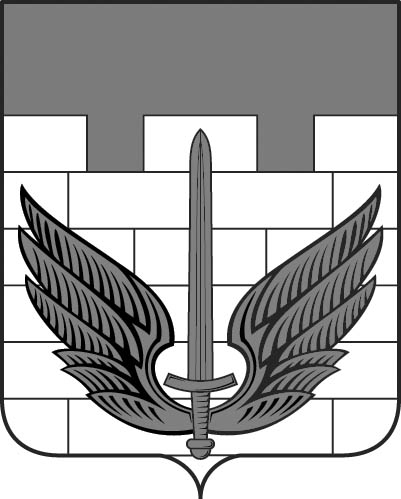 ЗАКРЫТОЕ АДМИНИСТРАТИВНО-ТЕРРИТОРИАЛЬНОЕ ОБРАЗОВАНИЕ ГЛАВА ЛОКОМОТИВНОГО ГОРОДСКОГО ОКРУГАЧЕЛЯБИНСКОЙ ОБЛАСТИП О С Т А Н О В Л Е Н И Е «__09_» ____12_____2008 г. № __333__		         п.ЛокомотивныйОб утверждении Плана  противодействия и профилактики коррупции в  Локомотивном городском округе на 2008-2010 годыВ  целях выполнения Плана противодействия коррупции в Челябинской области до 2010 года, утвержденного постановлением Губернатора Челябинской области от 29.09.2008 года № 322, -ПОСТАНОВЛЯЮ:	1. Утвердить План  противодействия и профилактики коррупции в  Локомотивном городском округе на 2008-2010 годы (прилагается).	2. Создать Комиссию по противодействию и профилактике коррупции в Локомотивном городском округе и утвердить его состав (прилагается).	3. Утвердить Положение о Комиссии по противодействию и профилактике коррупции в Локомотивном городском округе (прилагается).	4. Утвердить План работы Комиссии по противодействию и профилактике коррупции в Локомотивном городском округе на 2009 год (прилагается).	5. Прекратить деятельность Рабочей группы по противодействию коррупции в Локомотивном городском округе с 01.01.2009 года.	6. Настоящее постановление подлежит опубликованию в газете «Луч Локомотивного» и размещению на официальном сайте Администрации в сети «Интернет».	7. Организацию выполнения настоящего постановления возложить на заместителя Главы округа по социальным вопросам Моисеенко В.Н.										В.М.Васковский